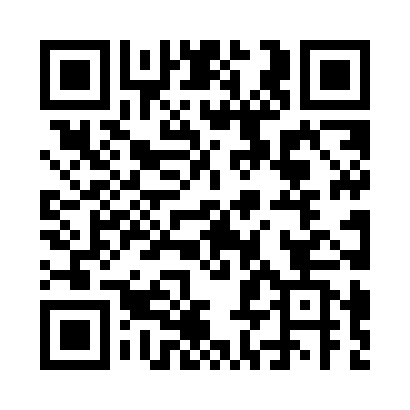 Prayer times for Aschenroth, GermanyWed 1 May 2024 - Fri 31 May 2024High Latitude Method: Angle Based RulePrayer Calculation Method: Muslim World LeagueAsar Calculation Method: ShafiPrayer times provided by https://www.salahtimes.comDateDayFajrSunriseDhuhrAsrMaghribIsha1Wed3:365:561:185:208:4010:512Thu3:335:551:185:208:4210:543Fri3:305:531:185:218:4410:574Sat3:265:511:185:218:4510:595Sun3:235:491:185:228:4711:026Mon3:205:481:185:238:4811:057Tue3:175:461:175:238:5011:088Wed3:135:451:175:248:5111:119Thu3:105:431:175:248:5311:1410Fri3:075:411:175:258:5411:1711Sat3:035:401:175:258:5511:2012Sun3:025:381:175:268:5711:2313Mon3:015:371:175:278:5811:2514Tue3:015:351:175:279:0011:2615Wed3:005:341:175:289:0111:2716Thu3:005:331:175:289:0311:2717Fri2:595:311:175:299:0411:2818Sat2:595:301:175:299:0511:2819Sun2:585:291:175:309:0711:2920Mon2:585:281:175:309:0811:3021Tue2:575:261:185:319:0911:3022Wed2:575:251:185:319:1111:3123Thu2:565:241:185:329:1211:3124Fri2:565:231:185:329:1311:3225Sat2:565:221:185:339:1411:3326Sun2:555:211:185:339:1611:3327Mon2:555:201:185:349:1711:3428Tue2:555:191:185:349:1811:3429Wed2:555:181:185:359:1911:3530Thu2:545:181:195:359:2011:3531Fri2:545:171:195:369:2111:36